Всероссийский форум национального единства"Золотые имена многонациональной Югры"8-10 октября 2019 года в г. Ханты-Мансийске проходил всероссийский форум национального единства, проводимый Правительством Ханты-Мансийского автономного округа – Югры в партнерстве с Ассамблеей народов России, при поддержке Совета при Президенте Российской Федерации по межнациональным отношениям, Федерального агентства по делам национальностей, Комитета Государственной Думы по делам национальностей, Общественной палаты Российской Федерации. В форуме приняли участие делегации из 41 субъекта Российской Федерации, всего более 900 человек. Программа Форума была очень насыщенной: конференции, совещания, выставки, круглые столы, семинары-практикумы, панельные дискуссии и интеллектуальные игры и турниры с участием представителей научно-экспертного сообщества, религиозных организаций и общественных объединений.В рамках форума состоялось награждение лауреатов регионального проекта «Золотые имена многонациональной Югры». Проект проводился в два этапа. Первый, отборочный этап, проходил в муниципалитетах до 20 сентября. Второй этап прошел в Ханты-Мансийске, в рамках Форума национального единства 8 октября состоялось чествование лауреатов проекта «Золотые имена многонациональной Югры». Всего было отмечено 17 выдающихся югорчан, представляющих разные профессии и национальности, внесших значительный вклад в развитие Ханты-Мансийского автономного округа – Югры. Лауреатом проекта "Золотые имена многонациональной Югры" и почетным членом регионального отделения общероссийской общественной организации "Ассамблея народов России" в Ханты-Мансийском автономном округе – Югра стала Ольга Павловна Стыцюк, учитель истории и МХК МКОУ "Средней общеобразовательной школы №7", руководитель музея "Отражение" (МКУ «Центр культуры и спорта гп. Талинка»). https://edinstvo.admhmao.ru/http://odntugra.ru/press-sluzhba/news/2067-081019/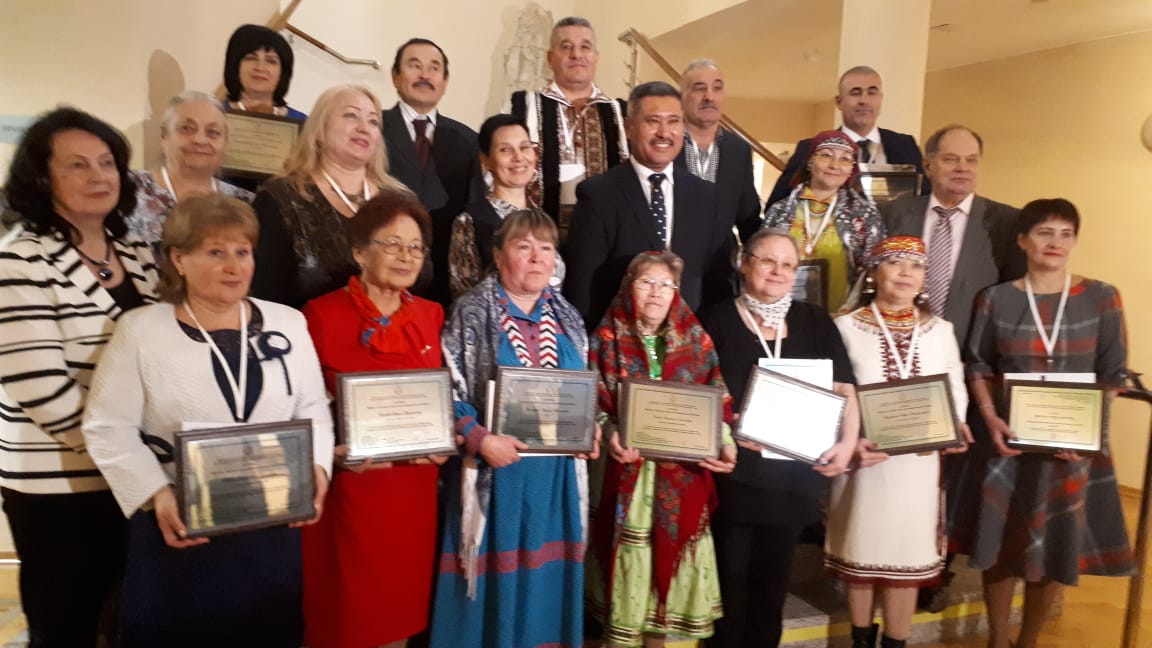 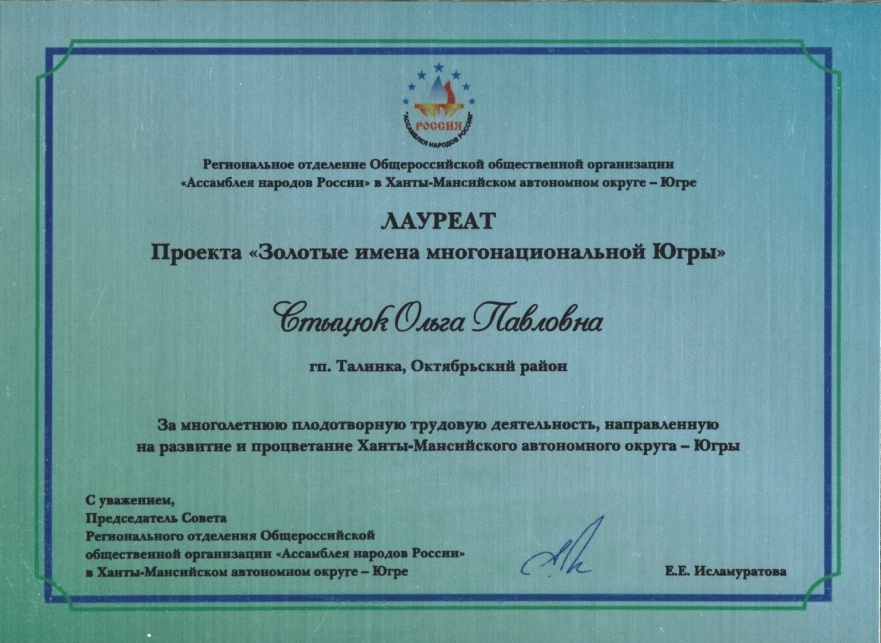 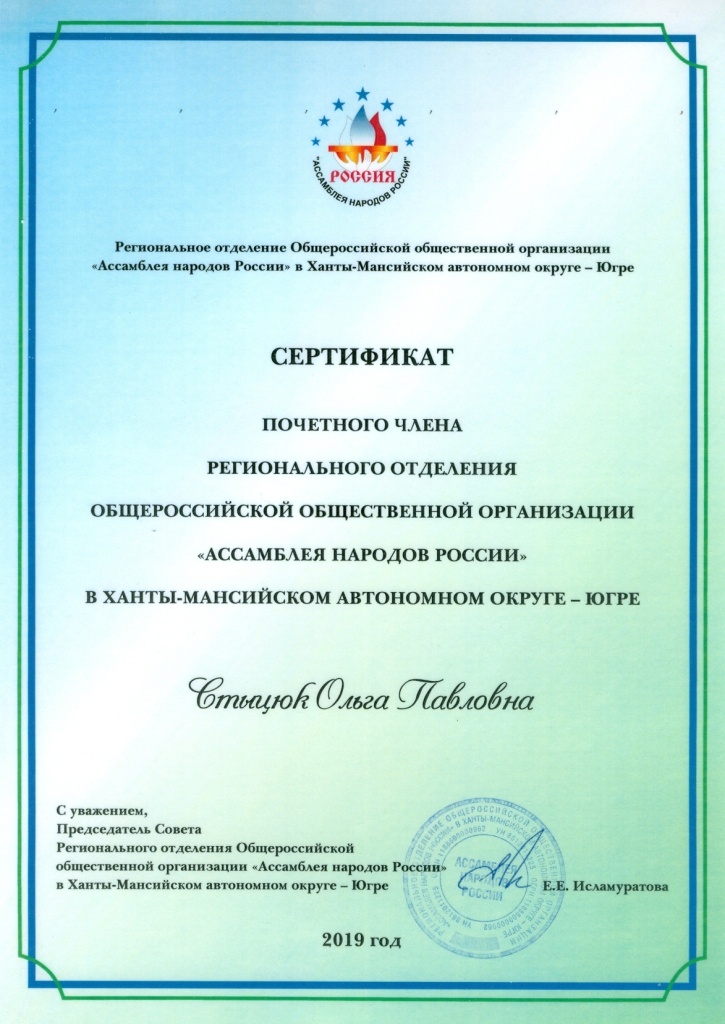 